1.1	根据658号决议（WRC-15），审议在1区将50-54 MHz频段划分给业余业务；引言第658号决议（WRC-15）请ITU-R：1	研究1区50-54 MHz频段内业余业务的频谱需求；2	在考虑到上述研究结果的情况下，研究业余业务与移动、固定、无线电定位和广播业务之间的共用问题，确保对这些业务的保护。提案建议按照本文附件修正《无线电规则》第5条（CPM报告方法B1）并删除第658号决议（WRC-15）。第5条频率划分第IV节 – 频率划分表
（见第2.1款）

MOD	RCC/12A1/1#5022647-75.2 MHz理由：	有必要进行这些修正，以便支持将50.080-50.280 MHz频段划分给业余业务。ADD	RCC/12A1/2#502315.C11	除第5.169款列出的国家外，50.080-50.280 MHz频段的业余业务台站不得对在无线电定位业务操作中的现有和规划风廓线雷达设备造成有害干扰，亦不得向这些台站提出干扰保护要求。（WRC-19）理由：	通过该脚注，将那些已将上述频段以主要业务条件划分给业余业务的国家排除在外。ADD	RCC/12A1/3#502325.D11	除第5.169款列出的国家外，业余业务使用50.080-50.280 MHz频段相关主管部门必须得到广播业务可能受到影响的主管部门的许可。为确定1区可能受到影响的主管部门，场强值在该主管部门国境离地面10米高度处，在10%时间内不得超过6 dB（μV/m）。（WRC-19）理由：	该脚注为限制在上述频段有广播业务操作的国家领土边界使用业余台站确定了标准。SUP	RCC/12A1/4#50225第658号决议（WRC-15）在1区将50-54 MHz频段划分给业余业务理由：	有关50-54 MHz频段对1区业余业务所有可能划分的研究已完成，不再需要该决议。______________世界无线电通信大会（WRC-19）
2019年10月28日-11月22日，埃及沙姆沙伊赫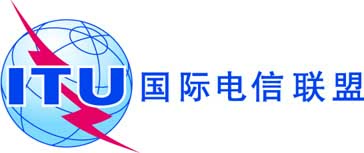 全体会议文件 12(Add.1)-C2019年6月20日原文：俄文区域通信联合体共同提案区域通信联合体共同提案有关大会工作的提案有关大会工作的提案议项1.1议项1.1划分给以下业务划分给以下业务划分给以下业务1区2区3区3区47-广播5.162A  5.163  5.164  5.165  
5.16947-50固定移动47-50固定移动广播5.162A47-50固定移动广播5.162A-广播5.162A  5.164  5.165  
5.16950-54	业余	5.162A  5.167  5.167A  5.168  5.17050-54	业余	5.162A  5.167  5.167A  5.168  5.17050-54	业余	5.162A  5.167  5.167A  5.168  5.170-广播5.162А  5.164  5.1655.16950-54	业余	5.162A  5.167  5.167A  5.168  5.17050-54	业余	5.162A  5.167  5.167A  5.168  5.17050-54	业余	5.162A  5.167  5.167A  5.168  5.170-68广播54-68广播固定移动54-68固定移动广播54-68固定移动广播5.162A  5.163  5.164  5.165  
5.171
5.172
5.162A
5.162A